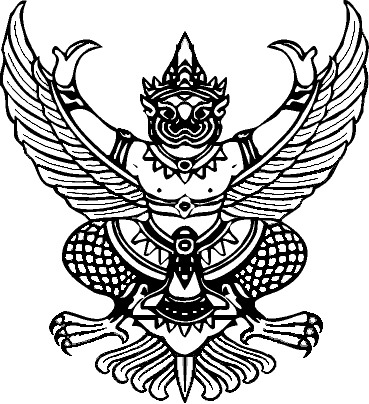 ประกาศองค์การบริหารส่วนตำบลไม้เรียงเรื่อง กำหนดมาตรการและดำเนินกิจกรรม รณรงค์งดและเลิกใช้โฟม องค์การบริหารส่วนตำบลไม้เรียง“ไม้เรียงน่าอยู่  สู่ชุมชนเข้มแข็ง  และการพัฒนาที่ยั่งยืน”----------------------------------------------------------		องค์การบริหารส่วนตำบลไม้เรียง กำหนดมาตรการและดำเนินกิจกรรม รณรงค์งดและเลิกใช้โฟม ซึ่งทำให้เสี่ยงต่อการเป็นโรคมะเร็ง เนื่องจากมีงานวิจัยทั้งในและต่างประเทศ พบว่าเมื่อนำกล่องโฟมไปบรรจุอาหารที่มีความร้อนสูง หรือที่มีไขมัน หรือน้ำมัน จะทำให้เกิดสารสไตรีน และสารเบนซิน ที่เป็นสารก่อมะเร็งออกมาปนเปื้อนในอาหาร ซึ่งส่งผลกระทบต่อสุขภาพของผู้บริโภค และก่อให้เกิดปัญหาสิ่งแวดล้อมตามมาจากขยะประเภทโฟมที่ย่อยสลายยาก		องค์การบริหารส่วนตำบลไม้เรียง ตระหนักถึงความสำคัญของการส่งเสริมสุขภาพของประชาชน และความปลอดภัยของบุคลากร รวมถึงการดูแลรักษาสิ่งแวดล้อม จึงได้กำหนดมาตรการและดำเนินกิจกรรม รณรงค์งด และเลิกใช้โฟม ในบรรจุอาหาร และดำเนินการให้เป็นสำนักงานปลอดโฟม บรรจุอาหาร 100 เปอร์เซ็นต์ โดยให้ใช้ผลิตภัณฑ์ทดแทนโฟมที่ปลอดภัยต่อสุขภาพ หรือย่อยสลายได้ตามธรรมชาติแทน 		นอกจากนั้น ผู้ที่นำอาหารมาจำหน่ายภายในสำนักงานองค์การบริหารส่วนตำบลไม้เรียง จะต้องไม่ใช้ภาชนะโฟมในการบรรจุอาหารทั้งนี้ เพื่อสุขภาพที่ดีของบุคลากร และช่วยลดปัญหาสิ่งแวดล้อมได้อีกทางหนึ่งด้วย		องค์การบริหารส่วนตำบลไม้เรียง จึงขอประกาศ เรื่อง กำหนดมาตรการและดำเนินกิจกรรม รณรงค์งดและเลิกใช้โฟม ดังนี้		1. ห้ามบุคลากรขององค์การบริหารส่วนตำบลไม้เรียง ทุกคน นำอาหารที่บรรจุ ภาชนะที่ผลิตจากโฟมมารับประทาน ภายในบริเวณที่ทำการองค์การบริหารส่วนตำบลไม้เรียง ศูนย์พัฒนาเด็กเล็ก และโรงเรียนผู้สูงอายุ		2. ห้ามจัดซื้อจัดจ้าง อาหารที่บรรจุภาชนะที่ผลิตจากโฟมมา ประกอบเลี้ยงผู้เข้ารับการฝึกอบรมหรือผู้เข้าร่วมทำกิจกรรมต่างๆ ที่องค์การบริหารส่วนตำบลไม้เรียงเป็นผู้จัด		3. ห้ามนำวัสดุที่ผลิตจากโฟมมาใช้จัดสถานที่ ในการจัดกิจกรรมต่างๆ ขององค์การบริหารส่วนตำบลไม้เรียง ศูนย์พัฒนาเด็กเล็ก และโรงเรียนผู้สูงอายุ		4. ขอความร่วมมือบุคลากรในสังกัดไม่จัดซื้ออาหาร หรือสินค้าที่บรรจุภาชนะที่ผลิตจากโฟมที่นำเข้ามาจำหน่ายในบริเวณที่ทำการองค์การบริหารส่วนตำบลไม้เรียง ศูนย์พัฒนาเด็กเล็ก และโรงเรียนผู้สูงอายุ		จึงประกาศให้ทราบและถือปฏิบัติโดยทั่วกัน			ประกาศ ณ วันที่  11   ธันวาคม  พ.ศ. 2562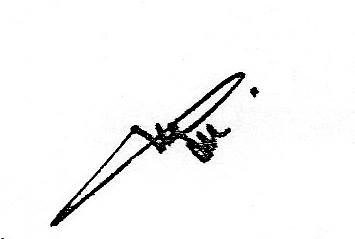 					(ลงชื่อ)						(นายธรรมศักดิ์  อุบล)					นายกองค์การบริหารส่วนตำบลไม้เรียง